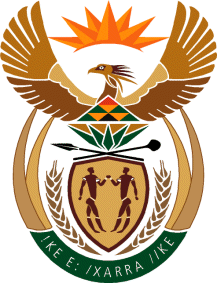 MinistryEmployment & LabourRepublic of South AfricaPrivate Bag X499, PRETORIA, 0001. Laboria House 215 Schoeman Street, PRETORA Tel: (012) 392 9620 Fax: 012 320 1942Private Bag X9090, CAPE TOWN, 8000. 120 Plein Street, 12th Floor, CAPE TOWN Tel: (021) 466 7160 Fax 021 432 2830www.labour.gov.zaNATIONAL ASSEMBLYWRITTEN REPLYQUESTION NUMBER: 193 [NW189E]193.	Mrs N I Tarabella Marchesi (DA) to ask the Minister of Employment and Labour:(1)	What are the details of the (a) destination and (b) total costs for (i) accommodation, (ii) travel and (iii) any other costs incurred for international travel of each (aa) Minister and (bb) Deputy Minister of his department since 1 June 2019;(2)	what is the total cost incurred for domestic air travel for each (a) Minister and (b) Deputy Minister of his department since 1 June 2019?		NW189EREPLY:Question 1What are the details of the (a) destination and (b) total costs for (i) accommodation, (ii) travel and (iii) any other costs incurred for international travel of each (aa) Minister and (bb) Deputy Minister of his department since 1 June 2019;MinisterDeputy MinisterQuestion 2(2)	what is the total cost incurred for domestic air travel for each (a) Minister and (b) Deputy Minister of his department since 1 June 2019?		NW189EDeputy Minister OfficeMinisterDestination(b)Total cost(i)International accommodation(ii) travel Flight International (iii)insurance & fees (iii)insurance & fees Financial Year2019-2020Cuba(HAVANA)Côte Divoire(ABIDJAN)Switzerland(GENEVA)Brazil(BRASILIA)Switzerland(ZURICH)Cuba(HAVANA)Côte Divoire(ABIDJAN)France(PARIS (CDG))R575 017.70R 559 196.06R 559 196.06Fees: R15 758.64Insurance: R 6 300.002020-2021NILNILNILNILNILNIL2021-2022Switzerland(GENEVA)Côte Divoire(ABIDJAN)Côte Divoire(ABIDJAN)Botswana(KASANE)R189 395.34R87 372.34R98 900.46Fees: R3 116.14Insurance:R640.00Fees: R3 116.14Insurance:R640.002022-2023Brazil(BRASILIA)Switzerland(GENEVA)Côte Divoire(ABIDJAN)Indonesia(DENPASAR-BALI)Indonesia(Jimbaran)Switzerland(GENEVA)R481 813.53R87 372.34R385 738.00Fees: R7 468.19Insurance:R1 235.00Fees: R7 468.19Insurance:R1 235.00TotalR1, 246 226.57OfficeMinisterDestination(b)Total cost(i)International accommodation(ii) travel Flight International (iii)insurance, fees Financial Year2019-2020NILNILNILNILNIL2020-2021NILNILNILNILNIL2021-2022NILNILNILNILNIL2022-2023Spain(BARCELONA)DRC(KINSHASA)Spain(MADRID)R146 861.31R142 870.58Fees:R3 983:88Insurance:R685TotalR146 861.31MinisterTotal cost for Domestic air travelFinancial Year2019-2020R375 383.822020-2021R30 875.682021-2022R327 218.012022-2023R369 300.90TotalR1, 102 778.41Deputy Minister MinisterTotal cost for Domestic air travelFinancial Year2019-2020R73 623.842020-2021R29 381.052021-2022R109 480.942022-2023R206 634.58TotalR419 120.41